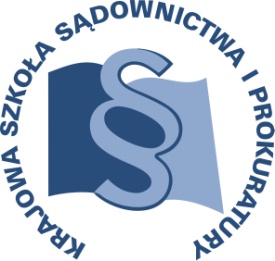 OSU-II.401.102.2017					Lublin, 22 marca 2017 r.K 7/17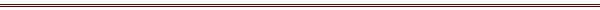 P R O G R A MSZKOLENIA DLA SĘDZIÓW ORZEKAJĄCYCH W SPRAWACH KARNYCH, PROKURATORÓW i ASESORÓW PROKURATURYTEMAT SZKOLENIA:„Przestępstwa skarbowe”DATA I MIEJSCE:4-6 października 2017 r. 		Ośrodek Szkoleniowy w Dębem05-140 Serocktel. (22) 774 20 61, 774 21 51ORGANIZATOR:Krajowa Szkoła Sądownictwa i ProkuraturyOśrodek Szkolenia Ustawicznego i Współpracy Międzynarodowejul. Krakowskie Przedmieście 62, 20 - 076 Lublintel. 81 440 87 10OSOBY ODPOWIEDZIALNE ZE STRONY ORGANIZATORA:merytorycznie:				organizacyjniesędzia dr Janusz Konecki 			główny specjalista Monika Wolińskatel. 81 458 37 58 				tel. 81 458 37 49e-mail: j. konecki@kssip.gov.pl 		e-mail: m.wolinska@kssip.gov.pl WYKŁADOWCY:Paweł Kołodziejski	prokurator Prokuratury Regionalnej w Gdańsku pełniący funkcję Naczelnika Wydziału II do Spraw Przestępczości Finansowo-Skarbowej Prokuratury Regionalnej w Gdańsku.Anita Kruczkowska-Lassak	starszy komisarz skarbowy ds. koordynacji i analiz w Urzędzie Kontroli Skarbowej w Bydgoszczy, prowadziła szkolenia między innymi w przedmiocie przestępczych mechanizmów wyłudzania i unikania opodatkowania podatkiem VAT i podatkiem akcyzowym, możliwości i ograniczeń w zakresie wczesnego wykrywania i zwalczania oszustw podatkowych dla prokuratorów i funkcjonariuszy policji, CBŚP i ABW, słuchaczy Uniwersytetu Mikołaja Kopernika w Toruniu, pracowników Ministerstwa Finansów, Organów Kontroli Skarbowej.Mirosław Kreft	Kierownik Referatu Analiz Obszarów Zagrożonych Oszustwami w Podatku VAT Urzędu Kontroli Skarbowej w Bydgoszczy, prowadził szkolenia między innymi w przedmiocie przestępczych mechanizmów wyłudzania i unikania opodatkowania podatkiem VAT i podatkiem akcyzowym, możliwości i ograniczeń w zakresie wczesnego wykrywania i zwalczania oszustw podatkowych dla prokuratorów i funkcjonariuszy policji, CBŚP i ABW, słuchaczy Uniwersytetu Mikołaja Kopernika w Toruniu, pracowników Ministerstwa Finansów, Organów Kontroli Skarbowej.Roman Włodarczyk	Kierownik Oddziału Koordynacji i Analiz Urzędu Kontroli Skarbowej w Bydgoszczy, prowadził szkolenia między innymi w przedmiocie przestępczych mechanizmów wyłudzania i unikania opodatkowania podatkiem VAT i podatkiem akcyzowym, możliwości i ograniczeń w zakresie wczesnego wykrywania i zwalczania oszustw podatkowych dla prokuratorów i funkcjonariuszy policji, CBŚP i ABW, słuchaczy Uniwersytetu Mikołaja Kopernika w Toruniu, pracowników Ministerstwa Finansów, Organów Kontroli Skarbowej.Zajęcia prowadzone będą w formie seminarium i warsztatów.PROGRAM SZCZEGÓŁOWYŚRODA	4 października 2017 r.12.15	odjazd autokaru z Warszawy (parking przy Pałacu Kultury i Nauki od strony Muzeum Techniki) autokar za przednią szybą będzie posiadał tabliczkę 				z napisem KSSiP /Dębe13.15				zakwaterowanie uczestników14.00 – 15.00		obiad15.00 – 15.45	Współczesna przestępczość skarbowa w Polsce ewolucja przestępczości skarbowej skala uszczupleń skarbowych Prowadzenie:Paweł Kołodziejski, Anita Kruczkowska-Lassak, Mirosław Kreft, Roman Włodarczyk15.45 – 16.30	Zasady opodatkowania podatkiem VATpodstawa prawna (ustawodawstwo krajowe i unijne)zasady podatku od wartości dodanejProwadzenie:Anita Kruczkowska-Lassak, Mirosław Kreft, Roman Włodarczyk16.30 – 16.45 	przerwa16.45 – 17.30	Zasady opodatkowania podatkiem VAT cd.zakres opodatkowaniapodstawowe definicje i zasady opodatkowaniaProwadzenie:Anita Kruczkowska-Lassak, Mirosław Kreft, Roman Włodarczyk18.00 			kolacjaCZWARTEK 		5 października 2017 r.8.00 – 9.00 	śniadanie9.00 – 10.30	Materialnoprawne aspekty prawa podatkowego i gospodarczegozasady prowadzenia działalności gospodarczej wybrane zagadnienia z zakresu rozliczania podatku VAT, akcyzowego i dochodowego dokumentowanie zdarzeń gospodarczychdeklaracja VAT – zasady składania i wypełniania oraz pola deklaracji narażone na oszustwa Prowadzenie – Anita Kruczkowska-Lassak, Mirosław Kreft, Roman Włodarczyk10.30 – 10.45 	przerwa10.45 – 11.30 	Warsztaty z zakresu prowadzenia działalności gospodarczej Grupa I Prowadzenie: Paweł KołodziejskiGrupa II Prowadzenie: Anita Kruczkowska-LassakGrupa III Prowadzenie: Roman Włodarczyk	Grupa IV Prowadzenie: Mirosław Kreft 11.30 – 11.45 	przerwa11.45 – 13.15 	Oszustwa podatkoweprzestępcze mechanizmy wyłudzania i unikania opodatkowania podatkiem VAT i podatkiem akcyzowympodmioty oszustwa podatkowego (elementy oszustwa jednostkowego lub łańcucha oszustw) – definicje i cechy. rynkowy i nierynkowy model obrotu gospodarczego jako symptom występowania mechanizmu oszustwa podatkowego, z uwzględnieniem cech wskazujących na świadomy udział uczestników oszustw podatkowych.Prowadzenie:Anita Kruczkowska-Lassak, Mirosław Kreft, Roman Włodarczyk13.15 – 14.00	obiad14.00 – 14.45	Postępowanie przygotowawcze w sprawach związanych z uszczupleniami podatkowymipierwsze czynności procesowe dowody w sprawach karnych skarbowychmateriały z procedur podatkowych w postępowaniu karnym tajemnice zawodowe Prowadzenie – Paweł Kołodziejski14.45 – 15.30	Przedstawienie zarzutów z uwzględnieniem kwalifikacji prawnej czynówkwalifikowanie faktur nierzetelnych i fikcyjnychbezpodstawny zwrot podatku a oszustwo podatkowezbieg idealnyprzestępstwa z ustawy o systemie monitorowania i kontrolowania jakości paliwProwadzenie – Paweł Kołodziejski15.30 – 15.45 	przerwa15.45 – 16.30	Procedury podatkowe i ich relacja do postępowania karnegoProwadzenie – Paweł Kołodziejski, 16.30 – 17.15	Przestępcze mechanizmy wyłudzania i unikania opodatkowania podatkiem VAT – wprowadzenie do kazusówProwadzenie:Paweł Kołodziejski, Anita Kruczkowska-Lassak, Mirosław Kreft, Roman Włodarczyk18.00				kolacjaPIĄTEK		6 października 2017 r.7.30 – 8.30			śniadanie8.30 – 10.00 	Kazusy Grupa I Prowadzenie: Paweł KołodziejskiGrupa II Prowadzenie: Anita Kruczkowska-LassakGrupa III Prowadzenie: Roman Włodarczyk	Grupa IV Prowadzenie: Mirosław Kreft 10.00 – 10.15		przerwa10.15 – 11.00 	Kazusy Grupa I Prowadzenie: Paweł KołodziejskiGrupa II Prowadzenie: Anita Kruczkowska-LassakGrupa III Prowadzenie: Roman Włodarczyk	Grupa IV Prowadzenie: Mirosław Kreft 11.00 – 11.15		przerwa11.15 – 12.00	Pranie pieniędzy pochodzących z uszczupleń podatkowychuszczuplenie podatkowe jako przestępstwo bazowe w orzecznictwie sądówwspółpraca z GIIFblokada rachunków bankowych i zabezpieczenie środków pochodzących z przestępstwaProwadzenie – Paweł Kołodziejski12.00 – 12.45		obiad13.00 	odjazd autokaru z ośrodka szkoleniowego w Dębem do WarszawyProgram szkolenia dostępny jest na Platformie Szkoleniowej KSSiP pod adresem:http://szkolenia.kssip.gov.pl/login/ oraz na stronie internetowej KSSiP pod adresem: www.kssip.gov.pl Zaświadczenie potwierdzające udział w szkoleniu generowane jest za pośrednictwem Platformy Szkoleniowej KSSiP. Warunkiem uzyskania zaświadczenia jest obecność na szkoleniu oraz uzupełnienie znajdującej się na Platformie Szkoleniowej anonimowej ankiety ewaluacyjnej (znajdującej się pod programem szkolenia) dostępnej w okresie 30 dni po zakończeniu szkolenia.Po uzupełnieniu ankiety zaświadczenie można pobrać i wydrukować z zakładki 
„moje zaświadczenia”.